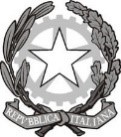 DIPARTIMENTO CASA ITALIAAVVISO PUBBLICO PER LA SELEZIONE DI PROPOSTE PROGETTUALI DA AMMETTERE A SUCCESSIVA PROCEDURA DI VALUTAZIONE FINALIZZATA AL FINANZIAMENTO DI INTERVENTI DI PREVENZIONE DEL RISCHIO SISMICO SU EDIFICI ED INFRASTRUTTURE PUBBLICI INSISTENTI SUL TERRITORIO DELLE “ISOLE MINORI”Modulo per la valutazione delle carenze strutturali ai fini dellavalutazione speditiva di vulnerabilità(Articolo 6, comma 1, lett. c) dell’Avviso)  (Il presente modulo deve essere compilato e firmato digitalmente dal legale rappresentante del Proponente)Elementi di vulnerabilità - MuraturaElementi di vulnerabilità - Muratura1Mancanza di ammorsamenti tra pareti ortogonali e/o di catene o cordoli ai vari livelli2Presenza di cordoli in breccia su murature a doppio paramento3Orizzontamenti di qualsiasi tipo, mal collegati alle pareti 4Muratura di scadente qualità, area resistente ridotta in una o in entrambe le direzioni5Alta percentuale di forature6Fondazione inadeguata e/o differenza di consistenza nei terreni di fondazione, presenza di fenomeni franosi o liquefazione (se verificabile)7Presenza di corpi aggiunti di differente rigidezza e/o con collegamenti localizzati 8Variazioni del sistema resistente ai livelli superiori 9Presenza di una sopraelevazione e/o di una struttura di copertura rigida e mal collegata 10Presenza di piani sfalsati 11Eccessiva distanza tra muri di controvento 12Copertura spingente e/o mancanza di connessione della parete alla copertura 13Presenza di architravi con ridotta rigidezza flessionale o con inadeguata lunghezza di appoggio14Presenza di archi ribassati e/o piattabande con imposte inadeguate15Riduzioni localizzate della sezione muraria (presenza di canne fumarie, cavedi, nicchie, etc.)16Discontinuità localizzate (chiusura vecchie aperture, sarciture mal realizzate, etc.)17Presenza di trave di colmo di notevoli dimensioni18Presenza di aperture poste in prossimità della linea di colmo della coperturaLIVELLO DI VULNERABILITÀLIVELLO DI VULNERABILITÀLIVELLO DI VULNERABILITÀBASSO, se non sono presenti carenze di tipo  e al più 3 carenze di tipo BASSO, se non sono presenti carenze di tipo  e al più 3 carenze di tipo BASSO, se non sono presenti carenze di tipo  e al più 3 carenze di tipo MEDIO, se è presente al più 1 carenza di tipo  oppure più di 3 carenze di tipo MEDIO, se è presente al più 1 carenza di tipo  oppure più di 3 carenze di tipo MEDIO, se è presente al più 1 carenza di tipo  oppure più di 3 carenze di tipo ALTO, se sono presenti almeno 2 carenze di tipo  ALTO, se sono presenti almeno 2 carenze di tipo  ALTO, se sono presenti almeno 2 carenze di tipo  Elementi di vulnerabilità - Cemento ArmatoElementi di vulnerabilità - Cemento Armato1Telai e/o pareti in un'unica direzione2Presenza di pilastri tozzi (i.e. per impalcati sfalsati, tamponature che non riempiono completamente la maglia strutturale come per le finestre a nastro, per travi a ginocchio)3Tamponature esterne alla maglia strutturale4Interasse medio tra i pilastri > 6 m5Dimensione media pilastri 1° livello < 25 cm6Mancanza di ancoraggi adeguati per travi di forte luce, anche in c.a.p. appoggiate7Forte asimmetria della pianta (L, T,C)8Distribuzione delle tamponature fortemente irregolare9Giunti inadeguati10Fondazioni su plinti isolati su terreni sciolti o soggetti a possibile fenomeno di liquefazione (se verificabile).11Tamponatura rigida e mal collegata alla maglia strutturale12Presenza di travi esterne al filo dei pilastri, Assenza di pilastro all’incrocio di due travi, Presenza di pilastri in falso13Presenza di solette pesanti a fronte di piastri esili e/o di travi forti su pilastri deboli14Presenza di forti sbalzi o sbalzi fortemente caricati15Nodi poco confinati per la mancanza di travi convergenti su tutte le facce16Staffatura non presente o insufficiente in pilastri, travi e nodi (se verificabile)17Forti elementi irrigidenti eccentrici (i.e. nucleo scale ascensori)18Sensibile variazione di superficie in pianta ai vari livelli, evidenti sporgenze o rientranze (i.e. edifici gradinati)19Presenza di un “piano debole” (i.e. assenza di tamponature ad un livello).)20Presenza di sopraelevazioni significativeLIVELLO DI VULNERABILITÀLIVELLO DI VULNERABILITÀLIVELLO DI VULNERABILITÀBASSO, se non sono presenti carenze di tipo  e al più 3 carenze di tipo BASSO, se non sono presenti carenze di tipo  e al più 3 carenze di tipo BASSO, se non sono presenti carenze di tipo  e al più 3 carenze di tipo MEDIO, se è presente al più 1 carenza di tipo  oppure più di 3 carenze di tipo MEDIO, se è presente al più 1 carenza di tipo  oppure più di 3 carenze di tipo MEDIO, se è presente al più 1 carenza di tipo  oppure più di 3 carenze di tipo ALTO, se sono presenti almeno 2 carenze di tipo  ALTO, se sono presenti almeno 2 carenze di tipo  ALTO, se sono presenti almeno 2 carenze di tipo  Il Legale rappresentante del proponente(firma digitale)